Name 	FirefoxVersion 	35.0.1User Agent 	Mozilla/5.0 (Windows NT 6.1; WOW64; rv:35.0) Gecko/20100101 Firefox/35.0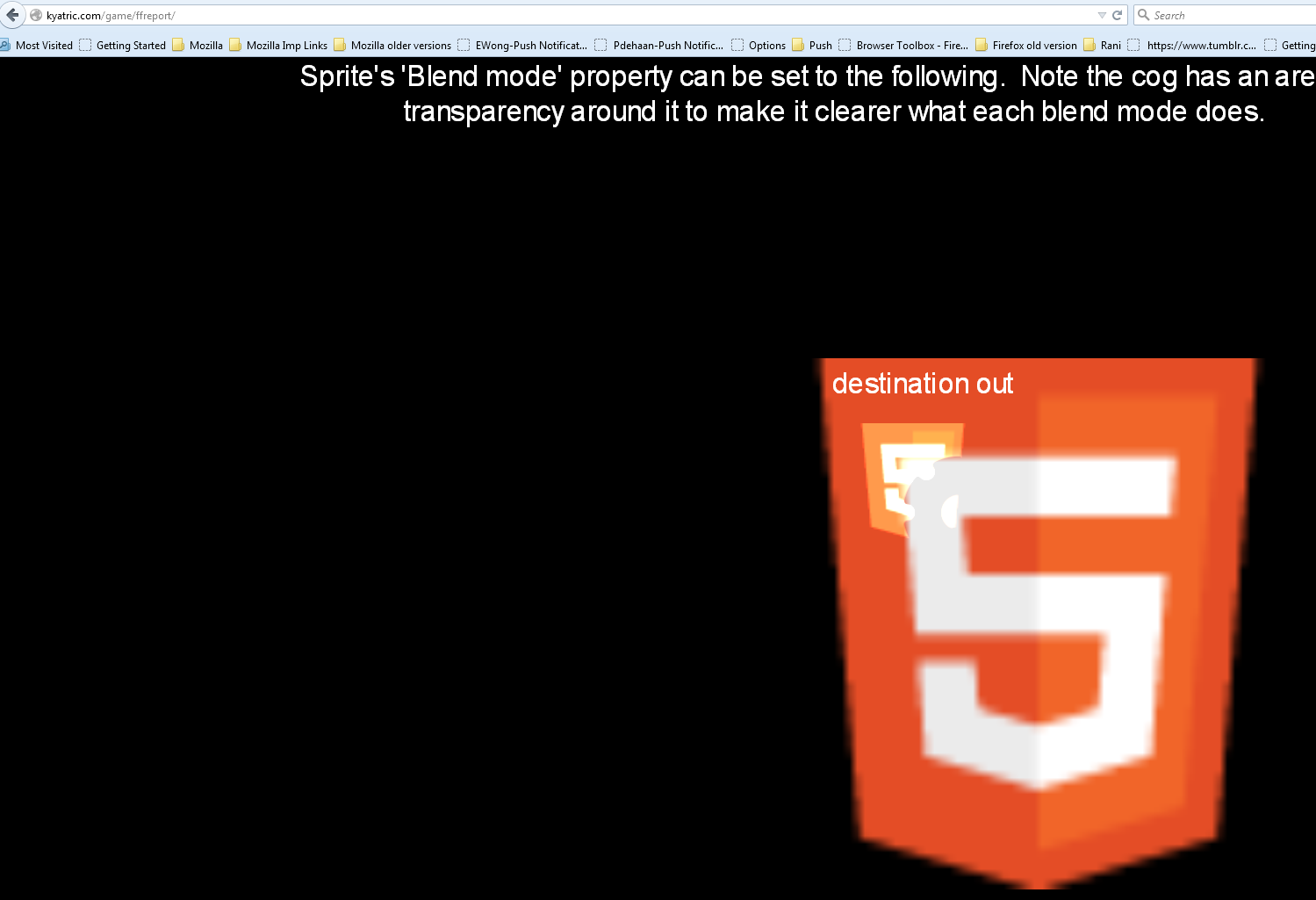 Google Chrome (Version 47.0.2526.106 m)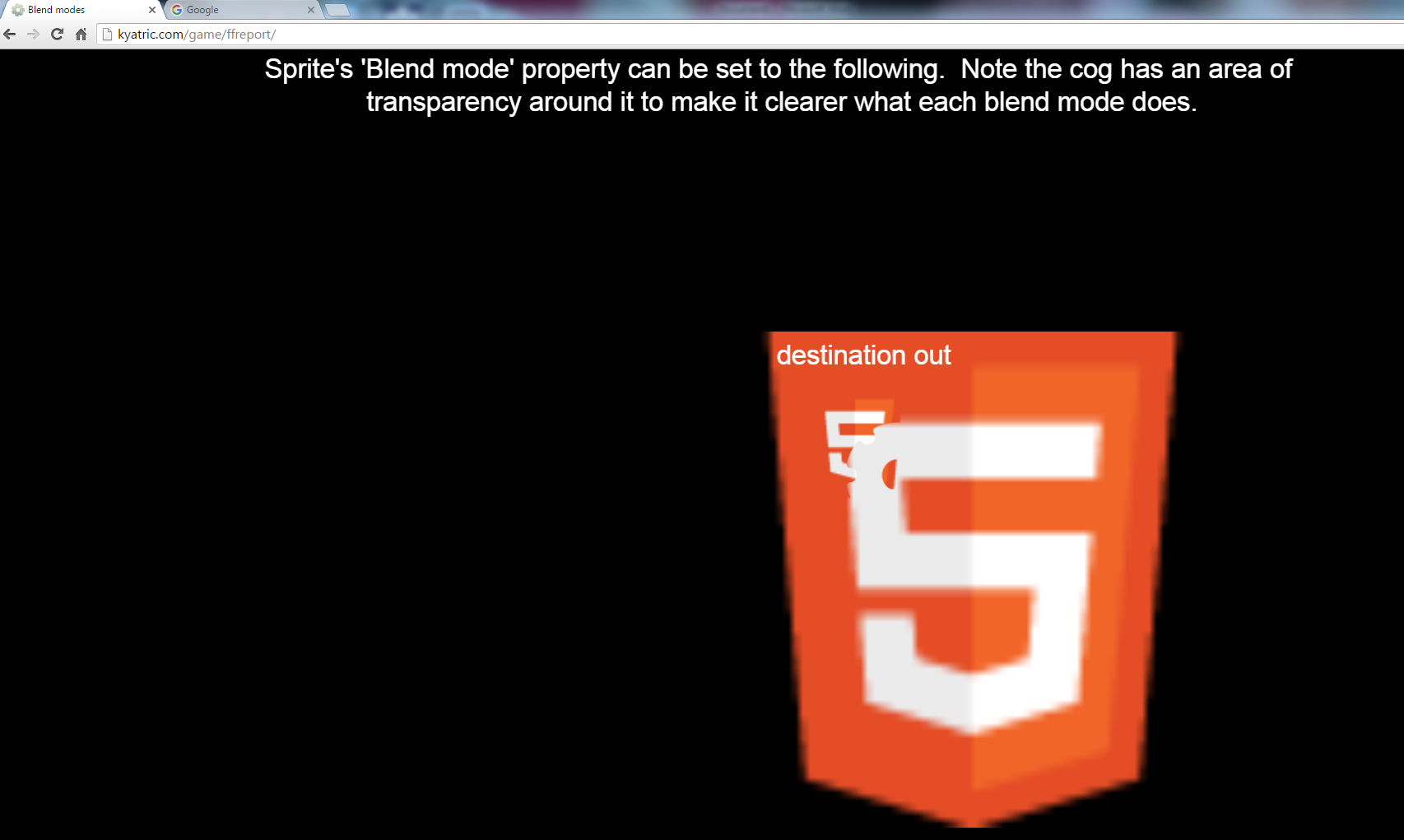 Name 	FirefoxVersion 	43.0.3Build ID 	20151223140742Update Channel 	releaseUser Agent 	Mozilla/5.0 (Windows NT 6.1; WOW64; rv:43.0) Gecko/20100101 Firefox/43.0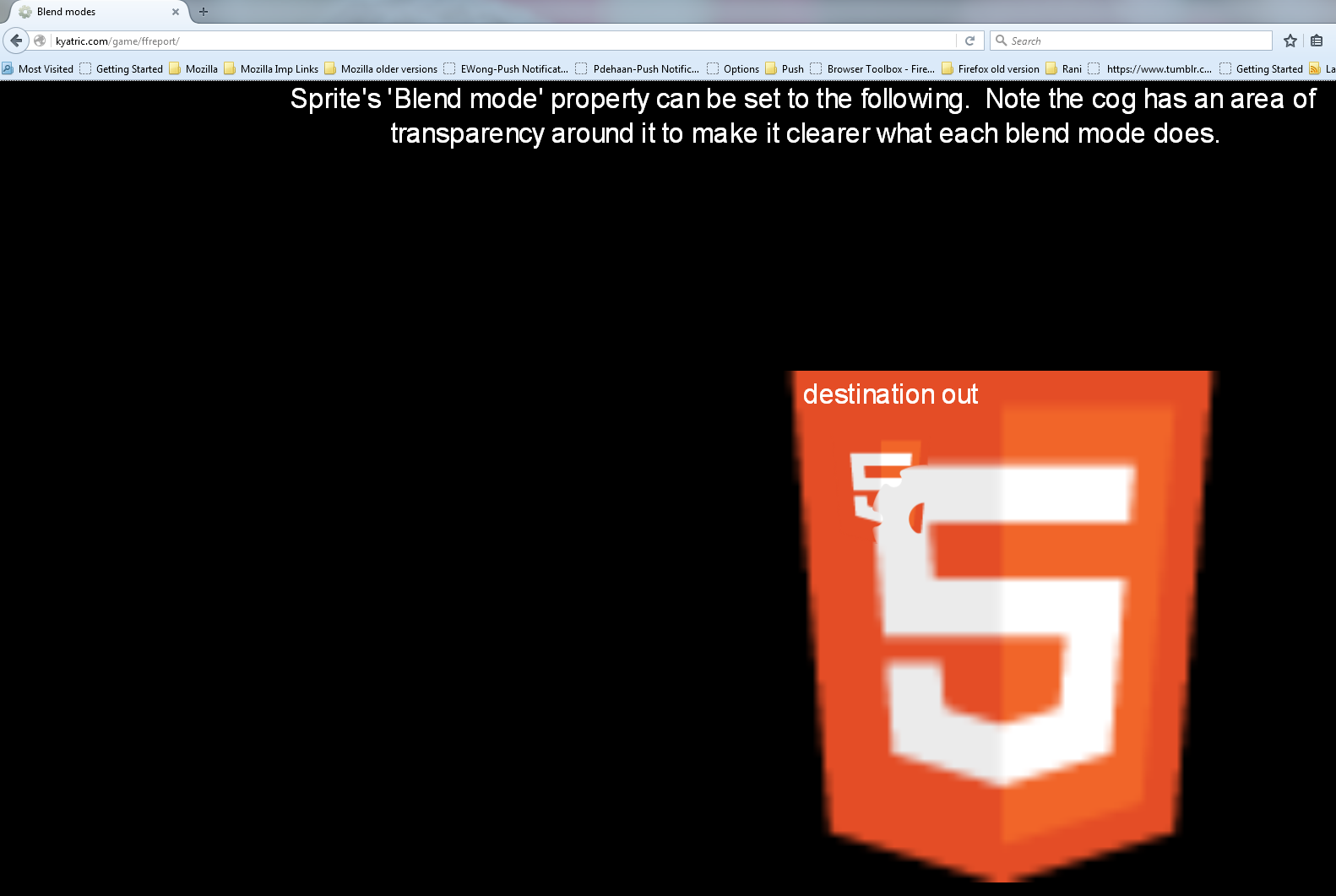 